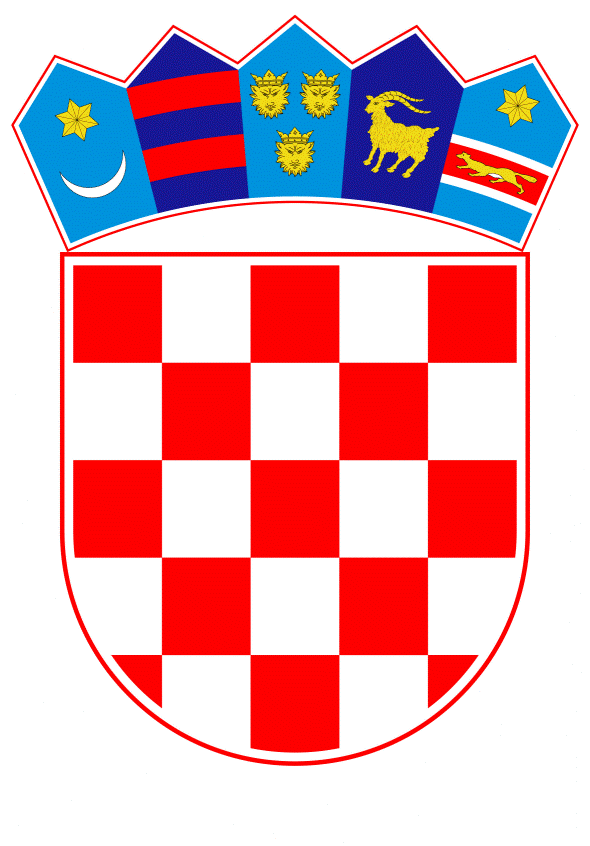 VLADA REPUBLIKE HRVATSKEZagreb, 4. svibnja 2023.______________________________________________________________________________________________________________________________________________________________________________________________________________________________Banski dvori | Trg Sv. Marka 2  | 10000 Zagreb | tel. 01 4569 222 | vlada.gov.hrPRIJEDLOGNa temelju članka 46.a stavka 2. Zakona o poljoprivredi (Narodne novine, br. 118/18., 42/20., 127/20 – Odluka Ustavnog suda Republike Hrvatske, 52/21 i 152/22), Vlada Republike Hrvatske je na sjednici održanoj __________ 2023. donijela O D L U K Uo donošenju Programa školskog mednog dana s hrvatskih pčelinjaka za 2023. godinuI.Donosi se Program školskog mednog dana s hrvatskih pčelinjaka za 2023. godinu, u tekstu koji je Vladi Republike Hrvatske dostavilo Ministarstvo poljoprivrede aktom, KLASA:380-03/23-01/06, URBROJ:525-13/909-23-20 od 7. travnja 2023. godine. II.Financijska sredstva za provedbu Programa iz točke I. ove Odluke osigurana su u iznosu od 190.540,00 EUR-a u Državnom proračunu Republike Hrvatske za 2023. godinu unutar proračunske glave 06005 Ministarstvo poljoprivrede na proračunskoj aktivnosti T820073 -  Nacionalni program „Školski medni dan“, izvor financiranja 11 – Opći prihodi i primici.III.Zadužuje se Ministarstvo poljoprivrede da o donošenju ove Odluke izvijesti Agenciju za plaćanja u poljoprivredi, ribarstvu i ruralnom razvoju i Hrvatsku agenciju za poljoprivredu i hranu.IV.Zadužuje se Ministarstvo poljoprivrede da na svojim mrežnim stranicama objavi Program iz točke I. ove Odluke.V.Ova Odluka stupa na snagu danom donošenja.PREDSJEDNIK VLADE REPUBLIKE HRVATSKEmr. sc. Andrej PlenkovićKLASA:URBROJ:Zagreb, OBRAZLOŽENJE:Svrha provedbe Programa školskog mednog dana s hrvatskih pčelinjaka (u daljnjem tekstu: Program) je podizanje svijesti djece, od rane dobi, o potrebi konzumacije lokalnih poljoprivrednih proizvoda te ukazivanje na ulogu i značaj pčelarstva u cjelokupnoj poljoprivrednoj proizvodnji, posebice zbog održavanja ekološke ravnoteže i bioraznolikosti. Ovim Programom predviđena je i promocija hrvatskog pčelarstva. Med koji će se dodijeliti učenicima prvih razreda osnovnih škola bit će zapakiran u Nacionalnu staklenku za med. Uporaba Nacionalne staklenke za med dovodi do prepoznatljivosti proizvoda i različitosti takvih proizvoda na zajedničkom tržištu. Programom se želi promovirati med lokalnih proizvođača (med s hrvatskih pčelinjaka) čime im se daje primjeren značaj kao i doprinos zaštiti okoliša preferiranjem kratkih lanaca opskrbe.Ovaj Program ima za cilj:promociju meda lokalnih proizvođača koji se pakira u Nacionalnu staklenku za med, povećanje unosa meda u prehrani djece,podizanje razine znanja o važnosti meda kao sastavnog dijela pravilne i nutritivno povoljnije prehrane,educiranje učenika o važnosti pčelarstva za sveukupnu poljoprivrednu proizvodnju i bioraznolikost.Za provedbu Programa osigurat će se sredstva:za nabavu meda zapakiranog u Nacionalnu staklenku za med u iznosu od 150.723,00 EURza izradu i distribuciju različitih priručnih i edukativnih materijala opće vidljivosti sa znakom Školski medni dan s hrvatskih pčelinjaka uključujući slikovnicu edukativnog karaktera o pčelarstvu prilagođenu njihovoj dobi u iznosu od 39.817,00 EURProgram Školski medni dan s hrvatskih pčelinjaka održava se 7. prosinca na dan Sv. Ambrozija, zaštitnika pčela i pčelara te je u pet godina njegova održavanja sudjelovalo ukupno 174.962 učenika prvih razreda te svake godine sudjeluje prosječno 194 pčelara.Predlagatelj:MINISTARSTVO POLJOPRIVREDEPredmet:Prijedlog odluke o donošenju Programa školskog mednog dana s hrvatskih pčelinjaka za 2023. godinu